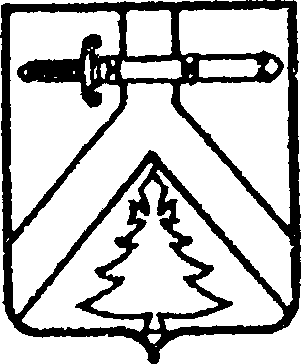 УПРАВЛЕНИЕ ОБРАЗОВАНИЯАДМИНИСТРАЦИИ КУРАГИНСКОГО РАЙОНАПРИКАЗ09.09.2021                                     пгт. Курагино                                           № 259О реализации проекта «Патриотическое воспитание граждан РФ»На основании письма Министерства образования Красноярского края от 07.09.2021 № 75-12697 «О реализации региональных мероприятий федерального проекта «Патриотическое воспитание граждан РФ»», ПРИКАЗЫВАЮ:1. Руководителям общеобразовательных организаций:- обеспечить максимальный охват участников региональных мероприятий федерального проекта «Патриотическое воспитание граждан РФ» (далее – проект) (приложение к приказу);- оказать широкую информационную поддержку проекта в социальных сетях, группах, сообществах и существующих чатах;- обеспечить регистрацию участников мероприятий проекта в автоматизированной информационной системе «Навигатор»;- в срок до 30 сентября направить в управление образования по адресу uokuragino@yandex.ru планируемое количество участников по каждому мероприятию, указанному в приложении к настоящему приказу.2. Назначить К.Н. Березину, методиста управления образования Курагинского района, ответственной за сбор информации о реализации проекта  в общеобразовательных организациях Курагинского района.3. Обеспечить Т.В. Назаровой, руководителю МАОУ ДО «Центра дополнительного образования» контроль за регистрацией участников мероприятий проекта в системе «Навигатор»3. Контроль над исполнением приказа оставляю за собой.Руководитель управления образования                                                 Т.В. ЦипушниковаПриложение к приказу управления образования Курагинского района     от 259 № 09.09.2021Региональные мероприятия федерального проекта «Патриотическое воспитание граждан РФ»№ п/пНаименование мероприятияСрок реализацииОхват участников1Образовательный онлайн-проект «С чего начинается Родина?»01.09.-17.11.2021 г.Обучающиеся 1-11 классов2Образовательный онлайн-проект «Люди Победы»01.09.-17.11.2021 г.Обучающиеся 1-11 классов3Онлайн-проект «Этот день мы приближали…»01.09.-17.11.2021 г.Обучающиеся 1-11 классов4AR-выставка военной техникиВ течение годаОбучающиеся 5-11 классов5«Викторина Победы»В течение годаОбучающиеся 9-11 классов